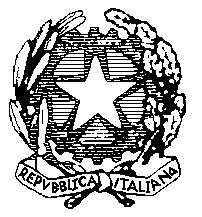 DIREZIONE DIDATTICA 1° CIRCOLO  OLBIA Via Alessandro Nanni, 13  07026 Olbia  - SS - Tel. e Fax- 0789/25893     Codice Fiscale . 91025030908e.mail : ssee02500b@istruzione.itA.S. __2022/23Il/la sottoscritta/o ................................................................................................................... In servizio presso questa Amministrazione in qualità di ........................................................................................................................................C H I E D E DI POTER USUFRUIREdi gg. ..........................  dal .................................. al ................................di gg. ..........................  dal .................................. al ...............................di gg. ..........................  dal .................................. al ...............................di gg. ..........................  dal .................................. al ...............................di gg. ..........................  dal .................................. al ...............................di gg. ..........................  dal .................................. al ...............................Al riguardo dichiara :   Di aver maturato le ore richieste da recuperare come da prospetto straordinari  e di  essere a conoscenza che   un giorno di riposo compensativo  equivale  alle ore lavorative giornaliere ossia h  7.12.►        Olbia li ____________________		                                                             Firma					      _____________________________________•••••••••••••••••••••••••••••••••••••••••••••••••••••••••••••••••••••••••••••••••••••••••••••••••••••••••••••••••••••••••••••••••••••••••••••••••••••Visto :  Si autorizza                          Visto : Non Si autorizza                                      Il Dirigente Scolastico					Il D.S.G.A.   D.ssa Giuseppina Anna Rita Pino			                (Dott. Saturnino Tanda)